Programma Referaat 31 januari 2022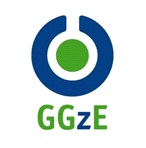 16.00u Inleiding referaat door mevrouw prof. dr. M.C. Marcelis
16.10u Presentatie door mevr. dr. Judith Rickelt 
17.15u Vragen en discussie
17.30u Einde referaat
Denken, voelen, doen? Over de rol van affectieve symptomen bij dwangstoornis en hun relatie met obsessief-compulsieve symptomenControledwang, smetvrees, overmatige behoefte aan symmetrie… Dwangstoornis, oftewel obsessieve-compulsieve stoornis, kent vele uitingen. Wat ze gemeen hebben is, dat er sprake is van obsessies, die leiden tot angst of andere vormen van distress, en compulsies, die uitgevoerd worden om de distress te verminderen. Toch? Althans, dit zegt de leertheorie, waar de cognitieve gedragstherapie, de evidence-based behandeling voor dwangstoornis, op gebaseerd is. Daartegenover staan echter theorieën, grotendeels gebaseerd op neuroimaging en neurocognitieve onderzoeken, die compulsief gedrag en gewoontevorming een centrale plek geven. Ook de veranderde classificatie, van de angststoornissen naar de nieuwe categorie van de obsessieve-compulsieve en gerelateerde stoornissen, lijkt hierbij aan te sluiten.Dit roept een aantal vragen op: Welke rol speelt angst dan nog bij de obsessief-compulsieve stoornis? Is het alleen angst, of zijn er nog andere relevante affectieve symptomen? Wat is de relatie tussen affectieve symptomen en obsessief-compulsieve symptomen, zowel gedurende de distress respons als op de lange termijn? In hoe ver moet hiervoor aandacht zijn in de behandeling? Maar ook: Helpen definities over wat wel en niet bij een bepaalde aandoening hoort, of kunnen we psychische klachten en hun wisselwerking wellicht beter begrijpen, als we meer dimensioneel en transdiagnostisch kijken? Deze vragen waren onderwerp van een onderzoekstraject, waarvan de resultaten tijdens dit referaat gepresenteerd zullen worden.C.V. Judith RickeltJudith Rickelt is geboren en getogen in Noord-Oostduitsland, waar ze ook studeerde. Tijdens haar studie geneeskunde kwam ze voor enkele maanden naar Maastricht, waar ze bij het Academisch Angstcentrum, Mondriaan, een onderzoeksstage deed. Hier werd haar belangstelling voor wetenschappelijk onderzoek gewekt en kon ze eerste ervaringen op dit gebied opdoen. Na afronding van haar studie keerde ze terug naar Maastricht, werkte ze enige tijd als basisarts bij het Academisch Angstcentrum, en deed ze vervolgens de opleiding tot psychiater in Zuid-Limburg. Voor haar eindreferaat verdiepte ze zich in de wisselwerking van depressieve symptomen en dwangklachten bij mensen met een dwangstoornis. Dit werd het begin van haar promotietraject naar de rol van affectieve symptomen bij mensen met een dwangstoornis, dat ze in deeltijd kon doen bij de GGzE, in combinatie met haar werkzaamheden als psychiater, eerst bij de Woenselse Poort en sinds enkele jaren bij Opsy. Tevens is ze sinds september dit jaar plaatsvervangend opleider psychiatrie, en hoopt ze haar enthousiasme voor wetenschappelijk onderzoek over te brengen op de arts-assistenten.